CM1 Français : orthographe							CM1 Fr orth L10 p 1 / 3L 10  Le pluriel des noms   Cherchons1 / Observez tous les noms au pluriel en gras.  En général, par quelle lettre se terminent-ils ? Relevez deux noms qui ont une terminaison différente. 2 / Quel est le singulier du nom yeux? Que constatez-vous ?3 / Relevez un nom qui s’écrit de la même façon au singulier et au pluriel. -------------------------------------------------------------------------------------------------------------------------------------------------------L 10  Le pluriel des noms Le plus souvent, pour former le pluriel d’un nom, on ajoute un s au singulier. Ex : une chouette ➞ des chouettes		un rongeur ➞ des rongeurs Les noms qui se terminent par s, x ou z ne changent pas.Ex : une souris ➞ des souris		un nez ➞ des nez 	un prix ➞ des prix7 noms en -ou se terminent en -oux au pluriel :des hiboux, des joujoux, des poux, des bijoux,des cailloux, des choux, des genoux.Attention Certains noms ont un singulier et un pluriel très différents.Ex : un œil ➞ des yeux		 un monsieur ➞ des messieurs -------------------------------------------------------------------------------------------------------------------------------------------------------CM1 Français : orthographe							CM1 Fr orth L10 p 2 / 3Reconnaitre les noms au pluriel Exercice 1 : Associe chaque nom à son pluriel et ajoute le déterminant qui convient.  ------------------------------------------------------------------------------------------------------------------------------------------------------- Exercice 2 : Recopie les phrases et souligne les noms qui sont au pluriel.a. Tes frères ont laissé tes livres sur le tapis.b. Ce roi et ses fils vivent dans un palais.c. En attendant les mariés, les invités se rassemblent sur le parvis de la cathédrale.d. Ce cadenas a été cassé par les enfants.e. Avec toutes ces cerises, nous pouvons préparer un énorme clafoutis ! -------------------------------------------------------------------------------------------------------------------------------------------------------Distinguer le genre et le nombre des noms Exercice 3 : Classe ces noms d'animaux dans le tableau que tu reproduiras en ajoutant un déterminant. Certains noms peuvent aller dans deux cases différentes.paon • crocodiles • hérisson • tortues • ibis • éléphants • abeilles • papillons • sourislynx • araignée  • guépard • tigresses  • antilope chevreuils • perdrix • hiboux ------------------------------------------------------------------------------------------------------------------------------------------------------- Exercice 4 : Classe les noms dans le tableau que tu reproduiras. Il y a parfois plusieurs possibilités.taxi • yeux • choix • amie • jour • gaz • journée • drap • savons • étoile • élèvesconcours - avion • feuilles • fleur • messieurs • croix • avis  -------------------------------------------------------------------------------------------------------------------------------------------------------Défi langueIndique le genre et le nombre du nom en gras. Comment fais-tu ? Jules donne des radis noirs à ses lapins.CM1 Français : orthographe							CM1 Fr orth L10 p 3 / 3Utiliser la règle pour orthographier au pluriel Exercice 5 : Recopie et ajoute un x ou un s. ------------------------------------------------------------------------------------------------------------------------------------------------------- Exercice 6 : Écris les noms au pluriel. Observe bien le déterminant.son chien • un mois • ce pain • un prix • la voix•  mon œil • ton pied • notre cousineun nez • un dentiste • ma joue • l'œuf • cette année  ------------------------------------------------------------------------------------------------------------------------------------------------------- Exercice 7 : Écris les noms au singulier et souligne l'intrus dans chaque liste.des avis • des champs • des poids • des tempsdes loups • des sports • des paniers • des paradisdes choix • des creux • des lieux • des épouxdes noix • des croix • des rois • des bois. ------------------------------------------------------------------------------------------------------------------------------------------------------- Exercice 8 : Recopie les phrases en mettant les noms en gras au pluriel. Fais les transformations et les accords nécessaires.a. L'enfant joue avec un joujou.b. Ce cycliste a du mal à grimper la côte.c. Chaque soir, la princesse dépose son bijou dans un petit coffre.d. Le prix de cet article a beaucoup augmenté depuis l'année dernière.e. Le kangourou est un mammifère d'Australie. ------------------------------------------------------------------------------------------------------------------------------------------------------- Exercice 9 : Emploie dans des phrases les noms qui correspondent aux définitions. Ils sont tous au pluriel.a. Organes du corps humain qui permettent de voir.b. Le Petit Poucet en a semé sur le chemin entre sa maison et la forêt.c. Il en faut douze pour faire une année complète.d. On les plante dans les murs pour accrocher des tableaux.e. C'est le masculin de mesdames.f. Ces petits insectes se nichent dans les cheveux.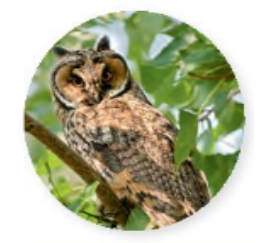 CARTE D’IDENTITEENom français : hibou moyen-ducNom scientifique : Asio otusTaille : 36 centimètresPoids : 200 à 400 grammesReproduction : portée de 3 à 5 œufs blancsAlimentation : rongeurs (souris, mulots…) et oiseauxCaractéristiques : Il a une excellente vue grâce à ses gros yeux ronds. Les hiboux se différencient des chouettes par leurs aigrettes.a. son discours1. … osb. ce mot2. … motsc. cette fleur3. … féesd. un os4. … discourse. la fée5.  … fleursmasculinfémininsingulierplurielle, l', unla, l', uneles, desdes caillou...les cou...des caribou...ces hibou...les verrou...des chou...les sou...ses genou...des trou...mes bijou..